	Information att lämna till Pojkar/Flickor 2013 ledarna 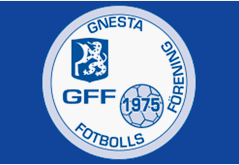 OBS!Denna information kommer att läggas in på laget.se under www.laget.se/GFFPF13. Ingen information kommer att läggas ut publikt. Den kommer endast att vara tillgänglig för ledarna.Orsaken till att vi vill ha in information i laget.se är för att underlätta närvarohantering samt informationsutskick till föräldrarna.Lämna uppgifterna nedan till någon av ledarna, alternativ skicka motsvarande information i ett e-mail till gnorris01@hotmail.com.Barnets namn: Barnets personnummer (10 siffror):Barnets adress (frivilligt):Förälder 1 namn: Förälder 1 e-postadress:Förälder 1 mobilnummer:Förälder 1 adress (frivilligt):¤ Ja ¤ Nej   Jag kan tänka mig att ställa upp och hålla en aktivitet under träning när det behövs av ledarnaFörälder 2 namn: Förälder 2 e-postadress:Förälder 2 mobilnummer:Förälder 2 adress (frivilligt):¤ Ja ¤ Nej   Jag kan tänka mig att ställa upp och hålla en aktivitet under träning när det behövs av ledarna